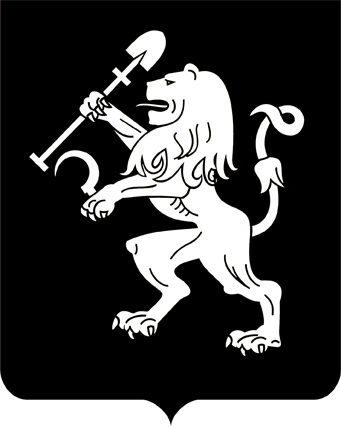 АДМИНИСТРАЦИЯ ГОРОДА КРАСНОЯРСКАПОСТАНОВЛЕНИЕОб утверждении Положения о порядке предоставления грантов в форме субсидий из бюджета города победителям конкурса  «Лучшая концепция озеленения территории» в 2020 году В целях улучшения благоустройства и озеленения города, экологической ситуации на территории города, в соответствии со статьей 78 Бюджетного кодекса Российской Федерации, постановлением Правительства Российской Федерации от 27.03.2019 № 322 «Об общих требованиях к нормативным правовым актам и муниципальным правовым       актам, устанавливающим порядок предоставления грантов в форме          субсидий, в том числе предоставляемых на конкурсной основе», руководствуясь статьями 41, 58, 59 Устава города Красноярска, ПОСТАНОВЛЯЮ:1. Утвердить Положение о порядке предоставления грантов                  в форме субсидий из бюджета города победителям конкурса «Лучшая концепция озеленения территории» в 2020 году согласно приложению.2. Настоящее постановление опубликовать в газете «Городские новости» и разместить на официальном сайте администрации города.Глава города                                                                                 С.В. ЕреминПриложениек постановлениюадминистрации городаот ____________ № _________ПОЛОЖЕНИЕ о порядке предоставления грантов в форме субсидий из бюджета города победителям конкурса «Лучшая концепция озеленения территории» в 2020 году I. Общие положения Настоящее Положение определяет порядок предоставления грантов в форме субсидий из бюджета города победителям конкурса  «Лучшая концепция озеленения территории» в 2020 году (далее –           Положение), проводимого в целях улучшения благоустройства и озеленения города, экологической ситуации на территории города.2. В настоящем Положении используются следующие понятия               и термины:конкурс – мероприятия, проводимые в соответствии с постановлением администрации города от 14.05.2020 № 353 «О проведении конкурса «Лучшая концепция озеленения территории» в 2020 году» (далее – постановление № 353);конкурсный проект – проект, представляемый в соответствии                       с постановлением № 353;управляющие организации – управляющие организации (за исключением организаций, управляющих государственным жилищным фондом и обслуживающих данный фонд, государственных (муниципальных) учреждений), товарищества собственников жилья, жилищные кооперативы, жилищно-строительные кооперативы или иные специализированные потребительские кооперативы, созданные для удовлетворения потребностей граждан в жилье; грант – денежные средства, предоставляемые из бюджета города             в форме субсидии управляющим организациям – победителям конкурса  «Лучшая концепция озеленения территории» в 2020 году в целях финансового обеспечения части затрат, связанных с реализацией конкурсных проектов;получатель гранта – управляющая организация, признанная победителем конкурса в соответствии с постановлением № 353.3. Целью предоставления грантов является  озеленение дворовых территорий многоквартирных домов в соответствии с конкурсными проектами.4. Гранты предоставляются в пределах бюджетных ассигнований, предусмотренных в бюджете города на 2020 год, в рамках реализации муниципальной программы «Повышение эффективности деятельности городского самоуправления по формированию современной городской среды» на 2018–2024 годы, утвержденной постановлением администрации города от 01.11.2017 № 718.Конкурсный проект, финансовое обеспечение части которого осуществляется за счет гранта, должен быть реализован до 30 ноября 2020 года. Главными распорядителями бюджетных средств на выплату гранта являются администрации районов в городе (далее – главный распорядитель).5. Предоставленный грант используется исключительно на цели, связанные с реализацией конкурсного проекта.II. Условия и порядок предоставления грантовПеречень получателей грантов определяется по итогам конкурса, проведенного в соответствии с постановлением № 353. 7. Размер гранта на реализацию одного конкурсного проекта определяется в соответствии с постановлением № 353.8. Не позднее дня, следующего за днем принятия решения конкурсной комиссией в соответствии с постановлением № 353, главный распорядитель по электронной почте направляет победителю конкурса уведомление о необходимости заключения до 20 июля 2020 года соглашения о предоставлении гранта (далее – Соглашение).9. В течение трех рабочих дней с даты получения уведомления, указанного в пункте 8 настоящего Положения, получатель гранта представляет главному распорядителю заявление о предоставлении гранта               с указанием расчетного счета, открытого в российской кредитной организации.10. Основаниями для отказа в предоставлении гранта получателю гранта являются:а) несоответствие представленных получателем гранта документов требованиям к документам, определенным пунктом 9 настоящего                 Положения, или непредставление (представление не в полном объеме) указанных документов;б) недостоверность информации, содержащейся в документах, представленных получателем гранта;в) непредставление документов в установленный пунктом 9 настоящего Положения срок.11. В случае выявления обстоятельств, являющихся основаниями для отказа в предоставлении гранта, предусмотренными пунктом 10 настоящего Положения, главный распорядитель в течение трех рабочих дней с даты их выявления по электронной почте либо путем почтового отправления направляет получателю гранта письменный мотивированный отказ в предоставлении гранта.12. В случае отсутствия оснований для отказа в предоставлении гранта, предусмотренных пунктом 10 настоящего Положения, главный распорядитель не позднее трех рабочих дней с даты получения документов, указанных в пункте 9 настоящего Положения, по электронной почте направляет получателю гранта проект Соглашения. Типовая форма Соглашения и дополнительного соглашения о внесении изменений              в Соглашение устанавливается департаментом финансов администрации города.13. Обязательным условием предоставления гранта является                согласие получателей гранта на осуществление главным распорядителем и органом муниципального финансового контроля проверок соблюдения ими условий, целей и порядка предоставления гранта.14. Получатель гранта подписывает и представляет главному распорядителю два экземпляра Соглашения в течение трех рабочих дней     с даты его получения.15. В случае непредставления в срок, указанный в пункте 14 настоящего Положения, подписанного получателем гранта Соглашения, получатель гранта лишается права на его получение.16. Главный распорядитель в течение трех рабочих дней с даты получения Соглашения, подписанного получателем гранта, подписывает Соглашение и в течение дня, следующего за днем его подписания, направляет один экземпляр получателю гранта.17. Главный распорядитель в течение трех рабочих с даты подписания Соглашения направляет заявку на финансирование в департамент финансов администрации города в соответствии с требованиями составления и ведения кассового плана исполнения бюджета города.18. Департамент финансов администрации города в соответствии   с заявкой главного распорядителя и в пределах средств, предусмотренных в бюджете города на эти цели, направляет денежные средства                   на лицевой счет главного распорядителя в течение трех рабочих дней                  с даты получения заявки.19. Главный распорядитель в течение двух рабочих дней после                  поступления денежных средств на лицевой счет перечисляет гранты          получателям.20. Грант считается предоставленным в день списания средств           со счета главного распорядителя на расчетный счет получателя, открытый в российских кредитных организациях, в размере, предусмотренном Соглашением.21. Получатель гранта осуществляет возврат средств неиспользованного гранта на лицевой счет главного распорядителя не позднее              15 декабря 2020 года.Главный распорядитель возвращает данные средства в бюджет           города в течение двух рабочих дней с даты их зачисления на лицевой счет.III. Порядок осуществления контроля за соблюдением целей, условий и порядка предоставления грантов и ответственность за их соблюдение 22. Контроль за соблюдением условий, целей и порядка предоставления грантов осуществляет главный распорядитель.23. Главный распорядитель, орган муниципального финансового контроля осуществляют обязательную проверку соблюдения условий, целей и порядка предоставления гранта в соответствии с действующим законодательством.24. Получатель гранта несет ответственность за целевое использование средств гранта в соответствии с действующим законодательством, настоящим Положением и Соглашением.25. Главный распорядитель имеет право на получение информации о ходе реализации конкурсного проекта, осуществляемого получателем гранта. Получатель гранта обязан проинформировать главного распорядителя о ходе реализации конкурсного проекта в течение пяти дней            с даты получения запроса. 26. Получатель гранта в течение пятнадцати дней с даты окончания реализации конкурсного проекта, но не позднее 15 декабря 2020 года, представляет главному распорядителю следующую отчетность:а) финансовый отчет о реализации конкурсного проекта по форме согласно приложению 1 к настоящему Положению с приложением               копий актов приемки выполненных работ (форма КС-2) и (или) актов сдачи-приемки выполненных работ, справок о стоимости выполненных работ и затрат (форма КС-3), платежных поручений, подтверждающих несение финансовых расходов;б) аналитический отчет о реализации конкурсного проекта                     по форме согласно приложению 2 к настоящему Положению в виде документа, подписанного получателем гранта, с одновременным дублированием на электронном носителе с приложением фотографий, видеозаписей и других документов, подтверждающих реализацию конкурсного проекта.27. В случае выявления нарушений условий, целей и порядка предоставления грантов, нарушения срока реализации конкурсного проекта, установленного пунктом 4 настоящего Положения, главный распорядитель в течение пяти дней с даты выявления таких нарушений направляет письменное уведомление получателю о возврате средств гранта на лицевой счет главного распорядителя. Получатель обязан           возвратить средства гранта на лицевой счет главного распорядителя                в 10-дневный срок с даты получения уведомления.Главный распорядитель возвращает указанные средства в бюджет города в течение двух рабочих дней с даты их зачисления на лицевой счет.В случае если получатель не возвратил грант в установленный срок или возвратил его не в полном объеме, главный распорядитель                в течение тридцати дней с даты истечения 10-дневного срока, установленного абзацем первым настоящего пункта Положения, обращается                  в суд с заявлением о взыскании средств гранта в бюджет города в соответствии с законодательством Российской Федерации.Приложение 1к Положению о порядке предоставления грантов в форме субсидий из бюджета города победителям конкурса  «Лучшая концепция озеленения территории» в 2020 году ФИНАНСОВЫЙ ОТЧЕТо реализации конкурсного проектак соглашению от «_____» _________ 2020 года № _______         РублейРуководитель получателя гранта                                                                                                                 И.О. ФамилияПриложение 2к Положению о порядке предоставления грантов в форме субсидий из бюджета города победителям конкурса  «Лучшая концепция озеленения территории» в 2020 году АНАЛИТИЧЕСКИЙ ОТЧЕТо реализации конкурсного проектак соглашению от «_____» _________ 2020 года № _______Дата начала реализации конкурсного проекта «______»                       ____ 2020 года.Дата окончания реализации конкурсного проекта «______»                         ____ 2020 года.1. Краткая справка о выполненной работе по реализации конкурсного проекта. В данном разделе указывается общая информация о реализации конкурсного проекта, основные этапы реализации, цель конкурсного проекта, указываются задачи, которые были решены с помощью конкурсного проекта.2. Этапы реализации конкурсного проекта. В данном разделе указываются этапы реализации конкурсного проекта, особое внимание уделяется выполнению плана мероприятий, который описывается согласно таблице:Руководитель получателя гранта                                            И.О. Фамилия10.07.2020№ 530№ п/пНаименование расходов (в соответствии со сметой, составленной управляющей организацией, по видам работ по озеленению дворовой территории, предусмотренным конкурсным проектом)Сумма расходов по сметеиз них: сумма расходов за счет средств грантаФактические расходыиз них: расходы  за счет средств грантаОтклонения от суммы расходов по сметеиз них: расходы за счет средств грантаПояснения от-кло-нений1234567 = 3 - 58 = 4 - 691…ИтогоИтогоИтогоИтогоИтогоИтогоИтогоИтогоИтогоМероприятиеСроки проведенияКраткое описаниеРезультат